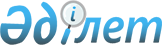 Об утверждении Типового положения о подразделениях местных исполнительных органов, осуществляющих деятельность в области ветеринарииПриказ Министра сельского хозяйства Республики Казахстан от 30 марта 2015 года № 7-1/273. Зарегистрирован в Министерстве юстиции Республики Казахстан 20 июля 2015 года № 11699.
      Сноска. В заголовок внесено изменение на казахском языке, текст на русском языке не изменяется приказом Министра сельского хозяйства РК от 18.02.2020 № 55 (вводится в действие по истечении десяти календарных дней после дня его первого официального опубликования).
      В соответствии с подпунктом 37) статьи 8 Закона Республики Казахстан от 10 июля 2002 года "О ветеринарии", ПРИКАЗЫВАЮ:
      1. Утвердить прилагаемое Типовое положение о подразделениях местных исполнительных органов, осуществляющих деятельность в области ветеринарии.
      Сноска. В пункт 1 внесено изменение на казахском языке, текст на русском языке не изменяется приказом Министра сельского хозяйства РК от 18.02.2020 № 55 (вводится в действие по истечении десяти календарных дней после дня его первого официального опубликования).


      2. Департаменту ветеринарной и пищевой безопасности Министерства сельского хозяйства Республики Казахстан в установленном законодательством порядке обеспечить:
      1) государственную регистрацию настоящего приказа в Министерстве юстиции Республики Казахстан;
      2) в течение десяти календарных дней после государственной регистрации настоящего приказа в Министерстве юстиции Республики Казахстан направление его копии на официальное опубликование в периодических печатных изданиях и в информационно-правовой системе "Әділет";
      3) размещение настоящего приказа на интернет-ресурсе Министерства сельского хозяйства Республики Казахстан.
      3. Контроль за исполнением настоящего приказа возложить на курирующего вице-министра сельского хозяйства Республики Казахстан.
      4. Настоящий приказ вводится в действие по истечении десяти календарного дня после дня его первого официального опубликования.
      "СОГЛАСОВАН"   
      Министр национальной экономики   
      Республики Казазахстан   
      ______________ Е. Досаев   
      18 июня 2015 года Типовое положение
о подразделениях местных исполнительных органов,
осуществляющих деятельность в области ветеринарии
      Сноска. В заголовок внесено изменение на казахском языке, текст на русском языке не изменяется приказом Министра сельского хозяйства РК от 18.02.2020 № 55 (вводится в действие по истечении десяти календарных дней после дня его первого официального опубликования). Глава 1. Общие положения
      Сноска. Заголовок главы 1 - в редакции приказа Министра сельского хозяйства РК от 18.02.2020 № 55 (вводится в действие по истечении десяти календарных дней после дня его первого официального опубликования).
      1. Настоящее Типовое положение о подразделениях местных исполнительных органов, осуществляющих деятельность в области ветеринарии (далее – Положение) разработано в соответствии с Законом Республики Казахстан от 10 июля 2002 года "О ветеринарии" (далее – Закон) и определяет задачи, функции, полномочия и порядок взаимодействия подразделений местных исполнительных органов, осуществляющих деятельность в области ветеринарии.
      Сноска. В пункт 1 внесено изменение на казахском языке, текст на русском языке не изменяется приказом Министра сельского хозяйства РК от 18.02.2020 № 55 (вводится в действие по истечении десяти календарных дней после дня его первого официального опубликования).


      2. Подразделения местных исполнительных органов областей, городов республиканского значения, столицы, осуществляющие деятельность в области ветеринарии (далее – подразделения МИО), в своей деятельности руководствуются Конституцией Республики Казахстан, Законом и иными нормативными правовыми актами Республики Казахстан в области ветеринарии, а также настоящим Положением.
      Сноска. Пункт 2 - в редакции приказа Министра сельского хозяйства РК от 18.02.2020 № 55 (вводится в действие по истечении десяти календарных дней после дня его первого официального опубликования).


      3. Подразделения МИО в соответствии с пунктом 2 статьи 9 Закона создаются в форме самостоятельных подразделений.
      Подразделениям МИО областей, осуществляющим деятельность в области ветеринарии, допускается иметь закрепленных представителей на уровне районов, городов областного значения.
      Руководитель подразделения МИО является главным государственным ветеринарным врачом, а иные должностные лица являются государственными ветеринарными врачами.
      Сноска. Пункт 3 - в редакции приказа Министра сельского хозяйства РК от 18.02.2020 № 55 (вводится в действие по истечении десяти календарных дней после дня его первого официального опубликования).


      4. Подразделения МИО финансируются из средств местных бюджетов на содержание подразделений государственных органов, осуществляющих деятельность в области ветеринарии. 
      5. Структура, штатная численность подразделения МИО утверждаются местными исполнительными органами соответствующих административно-территориальных единиц в пределах установленного лимита штатной численности.
      Должностные полномочия работников подразделений МИО определяются на основе задач и функции подразделений МИО, определенных законодательством Республики Казахстан в области ветеринарии.
      6. Подразделения МИО имеют круглую печать и штамп со своими наименованиями.
      7. Подразделения МИО ведут ветеринарный учет и отчетность и представляют их в порядке, установленном законодательством Республики Казахстан в области ветеринарии. Глава 2. Основные задачи
      Сноска. Заголовок главы 2 - в редакции приказа Министра сельского хозяйства РК от 18.02.2020 № 55 (вводится в действие по истечении десяти календарных дней после дня его первого официального опубликования).
      8. Основными задачами подразделений МИО являются:
      1) охрана здоровья населения от болезней общих для человека и животных;
      2) защита животных от болезней и их лечение;
      3) обеспечение ветеринарно-санитарной безопасности;
      4) охрана территории соответствующей административно-территориальной единицы от заноса и распространения заразных и экзотических болезней из других государств;
      5) предупреждение и ликвидация загрязнения окружающей среды при осуществлении физическими и юридическими лицами деятельности в области ветеринарии. Глава 3. Основные функции
      Сноска. Заголовок главы 3 - в редакции приказа Министра сельского хозяйства РК от 18.02.2020 № 55 (вводится в действие по истечении десяти календарных дней после дня его первого официального опубликования).
      9. Подразделения МИО областей осуществляют следующие функции:
      1) организация охраны здоровья населения от болезней, общих для животных и человека, совместно с уполномоченным государственным органом в области здравоохранения и осуществление взаимного обмена информацией;
      2) разработка проекта решения об установлении карантина или ограничительных мероприятий по представлению главного государственного ветеринарно-санитарного инспектора соответствующей территории в случае возникновения заразных болезней животных в двух и более районах, расположенных на территории области;
      3) разработка проекта решения о снятии ограничительных мероприятий или карантина по представлению главного государственного ветеринарно-санитарного инспектора соответствующей территории после проведения комплекса ветеринарных мероприятий по ликвидации очагов заразных болезней животных, возникших в двух и более районах, расположенных на территории данной области;
      4) вынесение решения о делении территории на зоны в соответствии с Правилами регионализации, деления территории на зоны, компартмент", утвержденными приказом исполняющего обязанности Министра сельского хозяйства Республики Казахстан от 31 декабря 2009 года № 767 (зарегистрирован в Реестре государственной регистрации нормативных правовых актов № 6027) (далее – Правила регионализации);
      5) реализация государственной политики в области ветеринарии;
      6) подготовка документов для лицензирования ветеринарно-санитарной экспертизы продукции и сырья животного происхождения в соответствии с Законом Республики Казахстан от 16 мая 2014 года "О разрешениях и уведомлениях" (далее – Закон о разрешениях и уведомлениях);
      7) разработка плана ветеринарных мероприятий по обеспечению ветеринарно-санитарной безопасности на территории соответствующей административно-территориальной единицы по согласованию с уполномоченным органом в области ветеринарии;
      8) координация организации и проведения ветеринарных мероприятий по обеспечению ветеринарно-санитарной безопасности на территории соответствующей административно-территориальной единицы;
      9) организация хранения, транспортировки (доставки) ветеринарных препаратов по профилактике особо опасных болезней животных, за исключением республиканского запаса ветеринарных препаратов;
      10) осуществление государственного закупа услуг по транспортировке (доставке) изделий (средств) и атрибутов для проведения идентификации сельскохозяйственных животных;
      11) определение потребности в изделиях (средствах) и атрибутах для проведения идентификации сельскохозяйственных животных и передача информации в процессинговый центр;
      12) организация ведения базы данных по идентификации сельскохозяйственных животных;
      13) прием уведомлений от физических и юридических лиц о начале или прекращении осуществления предпринимательской деятельности в области ветеринарии, а также ведение государственного электронного реестра разрешений и уведомлений в соответствии с Законом о разрешениях и уведомлениях;
      14) организация строительства, реконструкции скотомогильников (биотермических ям) и обеспечение их содержания;
      15) внесение в местный представительный орган области для утверждения правил содержания животных, правил содержания и выгула собак и кошек, правил отлова и уничтожения бродячих собак и кошек, предложений по установлению границ санитарных зон содержания животных;
      16) организация и обеспечение предоставления заинтересованным лицам информации о проводимых ветеринарных мероприятиях;
      17) организация государственных комиссий по приему в эксплуатацию объектов производства, осуществляющих выращивание животных, заготовку (убой), хранение, переработку и реализацию животных, продукции и сырья животного происхождения, а также организаций по производству, хранению и реализации ветеринарных препаратов, кормов и кормовых добавок;
      18) обезвреживание (обеззараживание) и переработка без изъятия животных, продукции и сырья животного происхождения, представляющих опасность для здоровья животных и человека;
      19) возмещение владельцам стоимости обезвреженных (обеззараженных) и переработанных без изъятия животных, продукции и сырья животного происхождения, представляющих опасность для здоровья животных и человека;
      20) организация санитарного убоя больных животных;
      21) организация отлова и уничтожения бродячих собак и кошек;
      22) проведение обследования эпизоотических очагов в случае их возникновения;
      23) организация сбора и свод данных (сведений) о скотомогильниках (биотермических ямах) для включения их в реестр скотомогильников (биотермических ям);
      24) свод, анализ ветеринарного учета и отчетности и их представление в уполномоченный орган в области ветеринарии;
      25) осуществление государственного закупа ветеринарных препаратов по профилактике и диагностике энзоотических болезней животных, услуг по их профилактике и диагностике, организация хранения и транспортировки (доставки) ветеринарных препаратов, проведения ветеринарных мероприятий по профилактике и диагностике энзоотических болезней животных;
      26) обеспечение выполнения ветеринарных мероприятий по профилактике, отбору проб биологического материала и доставке их для диагностики особо опасных болезней животных, включенных в Перечень особо опасных болезней животных, при которых проводятся обязательное изъятие и уничтожение животных, продукции и сырья животного происхождения, представляющих опасность для здоровья животных и человека, утвержденным приказом Министра сельского хозяйства Республики Казахстан от 30 октября 2014 года № 7-1/559 "Об утверждении нормативных правовых актов в области ветеринарии" (зарегистрирован в Реестре государственной регистрации нормативных правовых актов № 9891) (далее – Перечень особо опасных болезней животных), а также энзоотических и других болезней животных;
      27) организация и проведение просветительской работы среди населения по вопросам ветеринарии;
      28) организация проведения мероприятий по идентификации сельскохозяйственных животных;
      29) участие в государственных комиссиях по приему в эксплуатацию объектов производства, осуществляющих выращивание животных, заготовку (убой), хранение, переработку и реализацию животных, продукции и сырья животного происхождения, а также организаций по производству, хранению и реализации ветеринарных препаратов, кормов и кормовых добавок;
      30) разработка перечня энзоотических болезней животных, профилактика и диагностика которых осуществляются за счет бюджетных средств;
      31) выдача акта эпизоотологического обследования.
      Сноска. Пункт 9 - в редакции приказа Министра сельского хозяйства РК от 18.02.2020 № 55 (вводится в действие по истечении десяти календарных дней после дня его первого официального опубликования); с изменениями, внесенными приказом Министра сельского хозяйства РК от 16.03.2021 № 79 (вводится в действие по истечении десяти календарных дней после дня его первого официального опубликования).


      10. Подразделения МИО городов республиканского значения, столицы осуществляют следующие функции:
      1) организация охраны здоровья населения от болезней, общих для животных и человека, совместно с уполномоченным государственным органом в области здравоохранения и осуществление взаимного обмена информацией;
      2) реализация государственной политики в области ветеринарии;
      3) разработка проекта решения об установлении карантина или ограничительных мероприятий по представлению главного государственного ветеринарно-санитарного инспектора в случае возникновения заразных болезней животных на территории города республиканского значения, столицы;
      4) разработка проекта решения о снятии ограничительных мероприятий или карантина по представлению главного государственного ветеринарно-санитарного инспектора после проведения комплекса ветеринарных мероприятий по ликвидации очагов заразных болезней животных, возникших на территории города республиканского значения, столицы;
      5) подготовка документов для лицензирования ветеринарно-санитарной экспертизы продукции и сырья животного происхождения в соответствии с Законом о разрешениях и уведомлениях;
      6) вынесение решения о делении территории на зоны в соответствии с Правилами регионализации;
      7) прием уведомлений от физических и юридических лиц о начале или прекращении осуществления предпринимательской деятельности в области ветеринарии, а также ведение государственного электронного реестра разрешений и уведомлений в соответствии с Законом о разрешениях и уведомлениях;
      8) разработка плана ветеринарных мероприятий по обеспечению ветеринарно-санитарной безопасности на территории соответствующей административно-территориальной единицы по согласованию с уполномоченным органом в области ветеринарии;
      9) координация организации и проведения ветеринарных мероприятий по обеспечению ветеринарно-санитарной безопасности на территории соответствующей административно-территориальной единицы;
      10) организация хранения, транспортировки (доставки) ветеринарных препаратов по профилактике особо опасных болезней животных, за исключением республиканского запаса ветеринарных препаратов;
      11) осуществление государственного закупа услуг по транспортировке (доставке) изделий (средств) и атрибутов для проведения идентификации сельскохозяйственных животных;
      12) организация ведения базы данных по идентификации сельскохозяйственных животных;
      13) организация сбора и свод данных (сведений) о скотомогильниках (биотермических ямах) для включения их в реестр скотомогильников (биотермических ям);
      14) организация строительства скотомогильников (биотермических ям) и обеспечение их содержания;
      15) свод, анализ ветеринарного учета и отчетности и их представление в уполномоченный орган в области ветеринарии;
      16) осуществление государственного закупа ветеринарных препаратов по профилактике и диагностике энзоотических болезней животных;
      17) организация хранения и транспортировки (доставки) ветеринарных препаратов, проведение ветеринарных мероприятий по профилактике и диагностике энзоотических болезней животных;
      18) обеспечение выполнения ветеринарных мероприятий по профилактике, отбору проб биологического материала и доставке их для диагностики особо опасных болезней животных по Перечню особо опасных болезней животных, а также энзоотических и других болезней животных;
      19) организация и проведение просветительской работы среди населения по вопросам ветеринарии;
      20) определение потребности в изделиях (средствах) и атрибутах для проведения идентификации сельскохозяйственных животных и передача информации в процессинговый центр;
      21) организация проведения мероприятий по идентификации сельскохозяйственных животных;
      22) организация отлова и уничтожения бродячих собак и кошек;
      23) внесение в местный представительный орган городов республиканского значения, столицы для утверждения правил содержания животных, правил содержания и выгула собак и кошек, правил отлова и уничтожения бродячих собак и кошек, предложений по установлению границ санитарных зон содержания животных;
      24) организация и обеспечение предоставления заинтересованным лицам информации о проводимых ветеринарных мероприятиях;
      25) организация государственных комиссий по приему в эксплуатацию объектов производства, осуществляющих выращивание животных, заготовку (убой), хранение, переработку и реализацию животных, продукции и сырья животного происхождения, а также организаций по производству, хранению и реализации ветеринарных препаратов, кормов и кормовых добавок;
      26) обезвреживание (обеззараживание) и переработка без изъятия животных, продукции и сырья животного происхождения, представляющих опасность для здоровья животных и человека;
      27) возмещение владельцам стоимости обезвреженных (обеззараженных) и переработанных без изъятия животных, продукции и сырья животного происхождения, представляющих опасность для здоровья животных и человека;
      28) участие в государственных комиссиях по приему в эксплуатацию объектов производства, осуществляющих выращивание животных, заготовку (убой), хранение, переработку и реализацию животных, продукции и сырья животного происхождения, а также организаций по производству, хранению и реализации ветеринарных препаратов, кормов и кормовых добавок;
      29) разработка перечня энзоотических болезней животных, профилактика и диагностика которых осуществляются за счет бюджетных средств;
      30) организация санитарного убоя больных животных;
      31) выдача акта эпизоотологического обследования;
      32) проведение обследования эпизоотических очагов в случае их возникновения.
      Сноска. Пункт 10 - в редакции приказа Министра сельского хозяйства РК от 18.02.2020 № 55 (вводится в действие по истечении десяти календарных дней после дня его первого официального опубликования); с изменениями, внесенными приказом Министра сельского хозяйства РК от 16.03.2021 № 79 (вводится в действие по истечении десяти календарных дней после дня его первого официального опубликования).

      11. Исключен приказом Министра сельского хозяйства РК от 18.02.2020 № 55 (вводится в действие по истечении десяти календарных дней после дня его первого официального опубликования).

 Глава 4. Основные права
      Сноска. Заголовок главы 4 - в редакции приказа Министра сельского хозяйства РК от 18.02.2020 № 55 (вводится в действие по истечении десяти календарных дней после дня его первого официального опубликования).
      12. Подразделения МИО имеют право:
      1) запрашивать и получать необходимую информацию от уполномоченного органа в области ветеринарии и иных государственных органов и организаций для осуществления возложенных на него задач; 
      2) вносить предложение о приостановлении или инициировать отзыв лицензий физических и юридических лиц, осуществляющих ветеринарно-санитарную экспертизу продукции и сырья животного происхождения, в порядке установленном Законом Республики Казахстан от 16 мая 2014 года "О разрешениях и уведомлениях";
      3) осуществлять иные права и обязанности, предусмотренные Законом. Глава 5. Организация деятельности подразделения МИО
      Сноска. Заголовок главы 5 - в редакции приказа Министра сельского хозяйства РК от 18.02.2020 № 55 (вводится в действие по истечении десяти календарных дней после дня его первого официального опубликования).
      13. Подразделение МИО обладает полномочиями, необходимыми для реализации его основных задач и функций, в соответствии с законодательными актами, актами Президента Республики Казахстан, иными нормативными правовыми актами Республики Казахстан.
      14. Подразделение МИО возглавляет руководитель, назначаемый на должность и освобождаемый от должности в порядке, установленном законодательством Республики Казахстан.
      15. Руководитель подразделения МИО в случаях, установленных законодательством Республики Казахстан, имеет заместителя (заместителей).
      16. Руководитель подразделения МИО осуществляет общее руководство деятельностью подразделения МИО и несет персональную ответственность за выполнение возложенных на подразделение МИО задач и осуществление им своих функций.
      17. Руководитель подразделения МИО представляет руководству государственного органа предложения по структуре и штатному расписанию подразделения. 
      18. В этих целях руководитель: 
      1) определяет обязанности и полномочия своего заместителя (заместителей), при их наличии;
      2) определяет обязанности и полномочия руководителей структурных подразделений, входящих в состав подразделения МИО, при их наличии;
      3) осуществляет иные полномочия в соответствии с законами и актами Президента Республики Казахстан.
      19. Заместитель (заместители) руководителя подразделения МИО:
      1) координирует деятельность структурного подразделения в пределах своих полномочий;
      2) в период отсутствия руководителя подразделения МИО осуществляет общее руководство деятельностью структурного подразделения и несет персональную ответственность за выполнение возложенных на структурное подразделение задач и осуществление им своих функций;
      3) осуществляет иные функции, возложенные руководством подразделения МИО.
      20. Документы, направляемые от имени подразделения МИО в другие структурные подразделения по вопросам, входящим в компетенцию подразделения МИО, подписываются руководителем подразделения МИО, а в случае отсутствия - лицом его замещающим.
					© 2012. РГП на ПХВ «Институт законодательства и правовой информации Республики Казахстан» Министерства юстиции Республики Казахстан
				
Министр сельского хозяйства
Республики Казахстан
А. МамытбековУтверждено
приказом Министра сельского
хозяйства Республики Казахстан
от 30 марта 2015 года № 7-1/273